СЪОБЩЕНИЕ  ЗА  МЕДИИТЕ                                                                                                     ЛИЦЕ ЗА КОНТАКТИ                                                                                                     Дона Георгиева – гл. експерт                                                                                                      отдел ДЗК, дирекция ОЗ					                                           тел. 058/655514МИНИСТЕРСТВО НА ЗДРАВЕОПАЗВАНЕТО ОБЯВЯВА НАЦИОНАЛЕН УЧЕНИЧЕСКИ КОНКУРС НА ТЕМА: „ПОСЛАНИЦИ НА ЗДРАВЕТО”Националният ученически конкурс „Посланици на здравето” се провежда в рамките на Националната програма за превенция на хроничните незаразни болести 2014-2020 г. и е в подкрепа на здравословния начин на живот на младите хора.  Целта му е превенцията на поведенческите и рискови за здравето фактори, свързани с нeздравословното хранене, ниската физическа активност, злоупотребата с алкохол и тютюнопушенето.Инициативата е на Министерството на здравеопазването (МЗ), в партньорство с Министерството на образованието и науката (МОН), Министерството на културата (МК), Министерството на младежта и спорта (ММС), Министерството на околната среда и водите (МОСВ), Световната здравна организация (СЗО) за България, Българския младежки Червен кръст (БМЧК) и Представителството на Европейската комисия в България (ПЕКБ).Националният конкурс започва от 8 ноември 2019 г. и продължава до 10 май 2020 г. Конкурсът ще се проведе в три възрастови категории: 1-4 клас; 5-7 клас и 8-12 клас. Право на участие имат паралелки или випуски от ученици от 1 до 12 клас от цялата страна.В проектите могат да участват учители на една или повече паралелки, независимо дали са от един и същи випуск.Конкурсът ще протече в две фази. В рамките на първата фаза (8 ноември – 20 декември 2019 г.) участниците трябва да изготвят и да изпратят до Министерството на здравеопазването своите проекти в следните области: Ограничаване на тютюнопушенето и злоупотребата с алкохол и Здравословно хранене и физическа активност. През втората фаза на конкурса, 27 декември 2019 г. – 10 май 2020 г., ще се осъществи реализацията на проектите и тяхното отчитане.Всеки кандидат задължително трябва да участва и в двете фази на конкурса!Експертна комисия с участието на представители на МЗ и всички партньори ще извърши класирането на участниците до 25 май 2020 г., след което резултатите ще бъдат публикувани на интернет-страниците на министерствата, Световната здравна организация (СЗО) за България, БМЧК и ПЕКБ. Официалното награждаване на победителите ще се проведе през месец юни 2020 г.Новото в регламента на Конкурса тази година е, че към партниращите организации са се присъединили Световната здравна организация (СЗО) за България и Българския младежки Червен кръст (БМЧК).Всяка от институциите-партньори в провеждането на Националния ученически конкурс, съгласно компетентностите и приоритетите си, номинира и осигурява предметни награди по 12 проекта, както следва: 9 проекта, класирани за първо, второ и трето място, по 3 проекта във всяка от възрастова категория (1-4 клас, 5-7 клас и 8-12 клас); 3 проекта, класирани за поощрителни награди, по една за всяка възрастова категория. Министерството на здравеопазването, Световната здравна организация за България, Българския младежки Червен кръст и Представителството на Европейската комисия в България осигуряват по една предметна награда в категорията „Специални постижения в областта на опазване на здравето“.Пълна информация за  конкурса, регламента и  формулярите за кандидатстване може да откриете на  интернет – страницата на РЗИ-Добрич -  http://www.rzi-dobrich.org, в рубриката „Актуално – Информационен бюлетин”.Формуляри за конкурса: в прикачените файлове.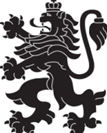 РЕПУБЛИКА БЪЛГАРИЯМинистерство на здравеопазванетоРегионална здравна инспекция-Добрич